Research ArticleTitle of the Article [Times New Roman, 14 pt, Bold]Abstract Abstract should be written in Times New Roman giving single line spacing with 10 pt. First line should be indented 1.25 cm and the text must be justified. Keywords: A maximum of 6 keywords, and they should start with no line indentation.Introduction [Times New Roman, 11 pt, Bold]This section should contain a composition stating the importance, purpose and aim of the study with the previous basic researches. The hypothesis regarding the article should be given in the last paragraph. Article text. Article text. Article text. Article text. Article text. Article text. Article text. Article text. Article text (Baboo, 2017; Parlak, 2020). Article text. Article text. Article text. Article text. Article text. Article text. Article text. Article text. Article text. Article text. Article text. Article text. Article text. Article text. Article text. Article text. Article text. Article text. Article text. Article text. Article text. Article text. Article text. Article text. Article text. Article text. Article text. Article text. Article text. Article text. Article text. Article text. Article text. Article text. Article text. Article text. Article text. Article text. Article text. Article text. Article text. Article text. Article text. Article text. Article text. Article text. Article text. Article text. Article text. Article text. Article text. Article text. Article text. Article text. Article text. Article text. Article text. Article text. Article text. Article text. Article text. Article text. Article text. Article text. Article text. Article text. Article text. Article text. Article text. Article text. Article text. Article text. Article text. Article text. Article text. Article text. Article text. Article text. Article text. Article text. Article text. Article text. Article text. Article text. Article text. Article text. Article text. Article text. Article text. Article text. Article text. Article text. Article text (Baboo and Alaturk, 2019). Article text. Article text. Article text. Article text. Article text. Article text. Article text. Article text. Article text. Article text. Article text. Article text. Article text. Article text. Jansen et al. (2003) Article text. Article text. Article text. Article text. Article text. Article text. Article text. Article text. Article text. Article text. Article text. Article text. Article text. Article text. Article text. Article text. Article text. Article text. Article text. Article text. Article text. Article text. Article text. Article text. Article text. Article text. Article text. Article text. Article text. Article text. Article text. Article text. Article text. Article text. Article text. Article text. Article text. Article text. Article text. Article text. Article text. Article text (Baboo et al., 2020). Article text. Article text. Article text. Article text. Article text. Article text. Article text. Article text (Parlak, 2013). Article text. Article text. Article text. Article text. Article text. Article text. Parlak (2010) Article text. Article text. Article text. Article text. Article text. Article text. According to Jansen and Danny (2003), Article text. Article text. Article text. Article text. Article text. Article text. Article text. Article text. Article text. Article text. Article text. Article text. Article text. Article text. Purpose of this article, The hypothesis regarding the article should be given in the last paragraph. Article text. Article text. Article text. Article text. Article text. Article text. Article text. Article text. Article text. Article text. Article text. Article text. Article text. Article text. Article text. Article text.Materials and Methods [Times New Roman, 11 pt, Bold]Research material, methods of data collection and data analysis should be written in detail based on the previous literature reviewed. Ethics committee approval decisions for clinical and experimental studies on humans and animals should be cited in this section. Information should be given about the material(s) of research, the methods used in data collection, and the methods of sampling and statistical analysis. Article text. Article text. Article text. Article text. Article text. Article text. Article text. Article text. Article text. Article text. Article text. Article text. Article text. Article text. Article text. Article text (Anonymous, 2016). Article text. Article text. Article text. Article text. Article text. Article text (Baboo and Alaturk, 2017). Article text. Article text. Article text. Article text. Article text. Article text. Article text. Article text. Article text. Article text. Article text. Article text. Article text. Article text. Article text (Baboo, 2017; Dogan, 2020; Parlak, 2021). Article text has been done by Van Soest et al. (1991). Article text. Article text. Article text. Article text. Article text. Article text. Article text. Article text. Article text. Article text. Article text. Article text. Article text. Article text. Article text. Article text. Article text. Article text. Article text. Article text. Article text. Article text. Article text.Statistical Analyses [Times New Roman, 11 pt, Bold]Article text. Article text. Article text. Article text. Article text. Article text. Article text. Article text. Article text. Article text. Rersults and Discussion [Times New Roman, 11 pt, Bold]This section can be seprated in two different sections as Results and Discussion, if desired. Obtained results and findings should be given in this section. This section should be explained with tables and figures, if necessary. Tables should be expressed as statistically as possible. The obtained results and findings should be discussed properly in this section. The similarities and differences of the findings with other studies should be given, and the reasons should be discussed openly. Table 1. [Times New Roman, 10 pt] Table title table title table title table title table title [Times New Roman,10 pt]a,b,c Values within a row with different superscripts differ significantly at P<0.0... [Times New Roman, 9 pt]Information specified in tables or figures (Figure 1) should not be repeated in the text. This section should also include the interpretation of accurate study results with other studies mentioned in reference list. The obtained results from the study should be indicated and elaborated in the last paragraph of this section.Figure 1. Figure title figure title figure title figure title figure title figure title figure title [Times New Roman, 10 pt]…..Article text. Article text. Article text. Article text. Article text. Article text. Article text. Article text. Article text. Article text. Article text. Article text. Article text. Article text. Article text. Article text. Article text. Article text. Article text. Article text. Article text. Article text. Article text. Article text (P<0.05).       Article text. Article text. Article text. Article text. Article text. Article text. Article text. Article text. Article text (P<0.05).  Article text. Article text. Article text. Article text. Article text. Article text. Article text. Article text. Article text. Article text. Article text. Article text (P<0.05). Article text. Article text. Article text. Article text. Article text. Article text. Article text (P<0.05).  Article text. Article text. Article text. Article text. Article text. Article text. Article text. Article text. Article text. Article text. Article text. Article text (P<0.05).   Article text. Article text. Article text. Article text. Article text. Article text. Article text. Article text. Article text. Article text. Article text (P<0.05).  Article text. Article text. Article text. Article text. Article text. Article text. Article text. Article text. Article text (P<0.05).Article text. Article text. Article text. Article text. Article text. Article text. Article text. Article text. Article text. Article text. Article text (P<0.05).  Article text. Article text. Article text. Article text. Article text. Article text. Article text (P<0.05). Article text. Article text. Article text. Article text. Article text. Article text. Article text. Article text. Article text. Article text. Article text. Article text. Article text. Article text (P<0.05).  Article text. Article text. Article text. Article text. Article text. Article text. Article text. Article text. Article text. Article text. Article text. Article text. Article text. Article text. (P<0.05). Article text. Article text. Article text. Article text. Article text. Article text (P<0.05).  Article text. Article text. Article text. Article text. Article text. Article text. Article text. Article text. Article text. Article text. Article text. Article text (P<0.05). [Times New Roman, 11 pt].Conclusion [Times New Roman, 11 pt, bold]The contribution of the obtained results to science and technology should be emphasized together along with your recommendations. The conclusion of the obtained results of your study should be clearly stated in this section. Article text. Article text. Article text. Article text. Article text. Article text. Article text. Article text. Article text. Article text. Article text. Article text. Article text. Article text. Article text. Article text. Article text. Article text. Article text. Article text. Article text. Article text. Article text. Article text. Article text. Article text. Article text. Article text. Article text. Article text. Article text. Article text. Article text. Article text. Article text. Article text. Article text. Article text. Article text. Article text. Article text. Article text. Article text. Article text. Article text. Article text. Article text. Article text. Article text. Article text.Article text. Article text. Article text. Article text. Article text. Article text. Article text. Article text. Article text. Article text. Article text. Article text. Article text. Article text. Article text. Article text. Article text. Article text. Article text. Article text. Article text. Article text. Article text. Article text. Article text. Article text. Article text. Article text. Article text. Article text. Article text. Article text. Article text. Article text. Article text. Article text. Article text. Article text. Article text. Article text. Article text. Article text. Article text. Article text. Article text. Article text. Article text. Article text. Article text. Article text. Article text. Article text. Article text. Article text. Article text. Article text. Article text. Article text. Article text. Article text. Article text. Article text. Article text. Article text. Article text. Article text. Article text. Article text. Article text. Article text. Article text. Article text. Article text. Article text. Article text. Article text. Article text. Article text. Article text. Article text. Article text. Article text. Article text. Article text. Article text. Article text. Article text. Article text. Article text. Article text. Article text. Article text. Article text. Article text. Article text. Article text. Article text. Article text. Article text. Article text. Article text. Article text. Article text. Article text. Article text. Article text. Article text. Article text. Article text. Article text (Baboo and Dogan, 2021).Article text. Article text. Article text. Article text. Article text. Article text. Article text. Article text. Article text. Article text. Article text. Article text. Article text. Article text. Article text. Article text. Article text. Article text. Article text. Article text. Article text. Article text. Article text. Article text. Article text. Article text. Article text. Article text. Article text. Article text. Article text. Article text. [Times New Roman, 11 pt].Acknowledgments [Times New Roman, 9 pt, bold]If necessary, this section should be written as short as possible. Organizations and/or persons supported the research should be clearly identified. It should be stated and mentioned here if the research work is financially supported by a project or the findings are obtained from the results of any undergraduate, postgraduate or PhD thesis.Authors’ Contributions [Times New Roman, 11 pt, bold] Authors declare that they have contributed equally to the article.Conflicts of Interest Statement  [Times New Roman 11 bold] The authors declare that there is no conflict of interest.References [Times New Roman, 11 pt, bold] (References list should be written alphabetically. Times New Roman should be used with 10 font size in accordance with the spelling rules, 1.25 cm hanging by using single line spacing.) Agegnehu, G., Ghizaw, A.,  Sinebo, W., 2006. Yield performance and land-use efficiency of barley and faba bean mixed cropping in Ethiopian highlands. Eur. J. Agron. 25: 202-207.Ali, B., 2020. Determination of variation in eff hatching and prey consumption rates of different biological stages of Anthocoris nemoralis (Heteroptera: Anthocoridae) exposed to different insecticides. COMU Jouranl of Agriculture Faculty. 8(2): 319-326.Anonymous, 2016. Data Regarding Climate from the Meteorology Provincial Directorate Canakkale, Turkey. (Accesed: 00.00.2022)AOAC, 1995. Association of analytical chemists. Official methods of analysis. 16th Ed. Washington: AOAC International.Cakmakci, R., Mosber, G., Milton, A.H., Alaturk, F., Ali, B., 2020. The effect of auxin and auxin-producing bacteria on the growth, essential oil yield and composition in medicinal and aromatic plants. Curr. Microbiol. 77: 564-577.Dordas, C.A., Lithourgidis, A.S., 2011. Growth, yield and nitrogen performance of faba bean intercrops with oat and triticale at varying seeding ratios. Grass and Forage Science. 66: 566-577. Ghanbari-Banjar, A., Lee, H.C., 2003. Intercropped wheat (Triticum aestivum L.) and bean (Vicia faba L.) as a whole-crop forage: Effect of harvest time on forage yield and quality. Grass and Forage Science. 58: 28-36.Ozpinar, A., Yazmis, E., Ali, B., Sahin, A.K., 2020. Determination of some biological parameters of Capsodes infuscatus Brulle on summer asphodel (Asphodelus aestivus Brot.) in pastures of Canakkale province. Entomological Research. 50(12): 601-608.Parlak, M., Özaslan-Parlak, A., 2010. Measurement of splash erosion in different cover crops. Turkish Journal of Field Crops. 15(2): 169-173.Sarunaite, L., Deveikyte, I., Kadziuliene, Z., 2010. Intercropping spring wheat with grain legume for increased production in an organic crop rotation. Zewdirbyste-Agriculture. 97: 51-58.Strydhorst, S.M., King, F.R., Lopetin, K.J., Neil Harker, K., 2008. Forage potentiol of intercropping barley with faba bean, lupin, or field pea. Agronomy Journal. 100(1): 182-190.Van Soest, P.J., 1964. Symposium on nutrition and forages and pastures: New chemical procedures for evaluating forages. J. Anim.Sci. 23: 838-845.  Waldo, D.R., Jorgensen, N.A., 1981. Forages for high animal production: Nutritional factors and effects of conservation. J. Dairy Sci. 64: 1207-1229.                     This work is licensed under a Creative Commons Attribution CC BY 4.0 International License.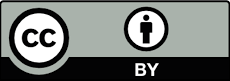 Mixtures  [Times New Roman, 11 pt, Bold]Sowing rateLegumes rateFodder rateWeed rateTriticale100 0.00 g92.81 a7.19 efHungarian vetch10087.53 a  0.00 e12.47 defPea10079.63 a  0.00 e20.37 bcBroad bean10082.14 a  0.00 e17.87 bcdTriticale: Hungarian vetch25:7548.57 b39.99 d11.44 defTriticale: Hungarian vetch50:50   36.11 bcd40.75 d23.14 abTriticale: Hungarian vetch75:2512.92 fg66.30 b20.78 bcTriticale: Pea25:75 41.07 bc  43.45 cd15.47 bcdTriticale: Pea50:50  18.72 def    51.88 bcd29.40 aTriticale: Pea75:25  17.08 efg  60.95 bc21.97 abcTriticale: Broad bean25:75     31.77 bcde    53.47 bcd14.76 cdeTriticale: Broad bean50:50     27.16 cdef66.13 b6.71 fTriticale: Broad bean75:25   20.65 def67.75 b11.60 defMean38.7244.8816.39PLegume rate: 0.000, PFodder rate: 0.000, PWeed rate: 0.000PLegume rate: 0.000, PFodder rate: 0.000, PWeed rate: 0.000PLegume rate: 0.000, PFodder rate: 0.000, PWeed rate: 0.000PLegume rate: 0.000, PFodder rate: 0.000, PWeed rate: 0.000PLegume rate: 0.000, PFodder rate: 0.000, PWeed rate: 0.000